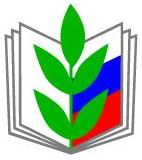 СЕВАСТОПОЛЬСКАЯ ГОРОДСКАЯ ОРГАНИЗАЦИЯ ПРОФСОЮЗА РАБОТНИКОВ НАРОДНОГО ОБРАЗОВАНИЯ И НАУКИ РФАдрес : 299011, г.Севастополь, ул.Большая Морская ,42(8 – 0692) тел. 54-04-82, тел – 54-35-22 e-mail – uchitel-1000@mail.ruПерспективный план работы Севастопольскойгородской организации Профсоюзаработников народного образования и науки на  I-е полугодие 2024г.РАЗДЕЛ  I.Вопросы для рассмотрения на заседаниях ПрезидиумаФевраль1.Утверждение финансового отчёта за 2023год.2.Утверждение сметы расходов на 2023 год.3.Утверждение статистического отчёта за 2023год4. Утверждение отчётов по правовой работе, охране труда, проведению коллективно-договорной кампании  за 2023 год. 5. Об участии в профсоюзных конкурсах:- Севастопольские мастера;-  Поддержка на этапе старта;- Учитель года;- Воспитатель года;- Сердце отдаю детям.8. О подготовке и проведении VIII  Форума молодых педагогов общеобразовательных организаций « Херсонес Таврический-колыбель русского православия». Утверждение сметы расходов.  9.О проведении Торжественного вечера в театре им. А.В.Луначарского для профсоюзного актива, посвящённого празднованию 8 Марта. 10.О награждении профсоюзных лидеров и социальных партнёров в связи с празднованием 8 Марта.11. О подготовке и проведении Торжественного Вечера для ветеранов, посвящённого Дню Победы.         Отв.: Т.К.Козлова, В.Ю.БелаяМайО проведении Конференции Севастопольской городской организации Профсоюза работников народного образования и науки РФ.О работе Севастопольской трёхсторонней комиссии по регулированию социально-экономических интересов.О заседании двусторонней комиссии по регулированию социально-трудовых отношений в отрасли образования и науки г.Севастополя.О выполнении «майских» указов президента РФ в части, касающейся заработной платы работников отрасли образования.Об организации летнего оздоровления для членов Профсоюза и членов их семей. Утверждение сметы расходов. Об итогах проведения профсоюзных конкурса «Севастопольские мастера».О проведении семинара для вновь избранных председателях профсоюзных организацийО  проведении  Всемирного дня  охраны труда в учреждениях образования и науки.Об участии в праздничном шествии, посвящённом Празднику Весны и труда.Об участии в мероприятиях тематического Года семьи. Отв.: Т.К.Козлова, В.Ю.БелаяРАЗДЕЛ IIМероприятия по защите трудовых,социально-эконмических интересов работников. Правовая помощь.Приём юристов в Союзе «Севастопольское объединение организаций профсоюзов», организованный для членов Профсоюза по широкому спектру правовых вопросов. ЕжемесячноПроведение консультаций, оказание методической помощи председателям профсоюзных комитетов.ПостоянноРабота в рамках Севастопольской трёхсторонней комиссии в регулировании социально- экономических интересов, двусторонней комиссии по регулированию социально- трудовых отношений в отрасли образования и науки г.Севастополя. ЕжеквартальноМетодические консультации  по заключению коллективных договоров в учреждениях образования.В течение годаСеминар «   ».ИюньИсп.: Т.К. Козлова, В.Ю. Белая РАЗДЕЛ IIIОрганизационно-массовая деятельность горкома ПрофсоюзаОказание методической помощи профсоюзному активу на местах(выездные мероприятия членов Президиума горкома Профсоюза).1. Участие в Общероссийских и городских конкурсах профессионального мастерства:- «Поддержка на этапе старта»;-«Учитель года»;- «Воспитатель года»;- « Сердце отдаю детям»;- «Студенческий лидер»;- «Севастопольские мастера»;В течение года2.Организация выездного мероприятия для профсоюзного актива и членов семьи «Молодой и былинный город Краснодар» 7 - 9 марта  3.Проведение Торжественного вечера, посвящённого 8 Марта для профсоюзного актива города. Март3.Участие в мероприятиях, посвящённых Дню охраны труда, 1 Мая.   Апрель, май4. ХIII сессия	Всероссийской	педагогической	школы Профсоюза (ВПШ Профсоюза).22-27 апреляПодготовка и проведение праздничного вечера, посвящённому Дню Победы.                                                                                                                                                                   Апрель5.Конференция  Севастопольской городской организации Профсоюза работников народного образования и науки РФ.Май6.Заседание двусторонней комиссии по защите социально- трудовых отношений в отрасли образования и науки г.Севастополя. Май7.Реализация Федерального проекта Профсоюза «Цифровизация Общероссийского Профсоюза образования»В течение года8.Участие в тематической образовательной программе «Педагогический навигатор».Май-июнь9. Межрегиональный туристический слёт.ИюньОтв.: Т.К.Козлова, В.Ю.БелаяРАЗДЕЛ VРабота с молодыми педагогамиЗаседание клуба «Севастопольские  наставники » совместно с Советом молодых педагогов.Отв.: Т.К.КозловаФевральКвест для педагогов дошкольных учреждений «Загадки Херсонеса».Отв.:  В.Ю.БелаяАпрельУчастие в акции с элементами конкурса  «Подзарядка для всех».Апрель-майСЕВАСТОПОЛЬСКАЯ ГОРОДСКАЯ ОРГАНИЗАЦИЯ ПРОФСОЮЗА РАБОТНИКОВ НАРОДНОГО ОБРАЗОВАНИЯ И НАУКИ РФАдрес : 299011, г.Севастополь, ул.Большая Морская ,42(8 – 0692) тел. 54-04-82, тел – 54-35-22 e-mail – uchitel-1000@mail.ruЗдравствуйте, уважаемый Сергей Николаевич!     Севастопольская городская организация просит Вас посодействовать в организации  экскурсионного тура для председателей первичных профсоюзных организаций и членов их семей в город Краснодар 27 апреля 2024г. Поезд Севастополь-Краснодар-1 прибывает в 10-58. Обратно поезд отправляется в 22-40.Мы бы хотели, чтобы для нас провели автобусную обзорную экскурсию по городу, можно с посещением музея. Потом привезли в кафе на обед. А дальше- в парк Галицкого. А оттуда вечером, часиков в 20-00 , отвезли на вокзал. 
С уважением,Председатель Севастопольской городской организации Общероссийского Профсоюза образования.Татьяна Козлова